Writing a thank you letter for business meeting after a regular business meetingDear (Name),(Name of Business),Thank you for taking the time to meet with me again. I am thankful for all the time you have taken out of your schedule, to meet with me. I am grateful for the opportunity to meet with you, and hope that we can meet in the future as well. I enjoy all of our business meetings, and learn a lot from the process. I look forward to meeting you again.Yours Truly,(Your Name),(Business Name)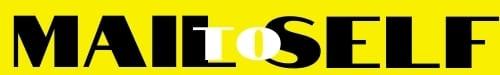 